                       Emergency Information Page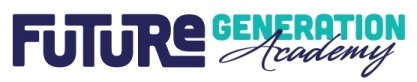 Parent/Guardian name			Parent/Guardian Signature			DateCenter Representative Signature			 Title					Date